Государственное профессиональное образовательное учреждение Тульской области«Алексинский химико-технологический техникум»Открытый урок по математике на тему:" Тела вращения"Преподаватель: Крестникова М.Р.2019Открытый урок по математикеТЕМА: «Тела вращения».Цели: способствовать проявлению индивидуальных способностей учащихся и активизации их познавательной деятельности. развивать математические способности, сообразительность, любознательность, логическое мышление, укреплять память учащихся;развивать и укреплять интерес к математике;Задачи мероприятия:- обучающая: в увлекательной игровой форме углубить знания по математике, способствовать развитию находчивости, смекалки, быстроты реакции, Способствовать прочному усвоению учащимися учебного материала; способствовать расширению кругозора учащихся и др. ; способствовать практическому применению умений и навыков, полученных на уроках и внеклассных занятиях;- воспитательная: воспитывать культуру общения, культуру математического мышления.- развивающая: развивать интуицию, эрудицию, расширить кругозор учащихся, интерес к математике, развитие логического мышления, памяти и внимания.Тип урока: урок закрепления знаний; урок комплексного применения знаний; урок обобщения и систематизации знанийФорма урока: урок-конкурсФормы организации познавательной деятельности (ФОПД): групповая, фронтальнаяМетоды обучения, применяемые на уроке: По источнику знаний:Словесные (рассказ про выбранную фигуру студентом от каждой группы)Наглядные (презентация, чертежи, геометрические фигуры)Практические (работа с текстом задачи, вычисления)Оборудование: компьютер, интерактивная доска, проекторПлан мероприятия:1). Организационный момент (Представление команд, участвующих в конкурсе)Сообщение темы, целей урока формы его проведения.2). Учащиеся разбиваются на 4 команды. 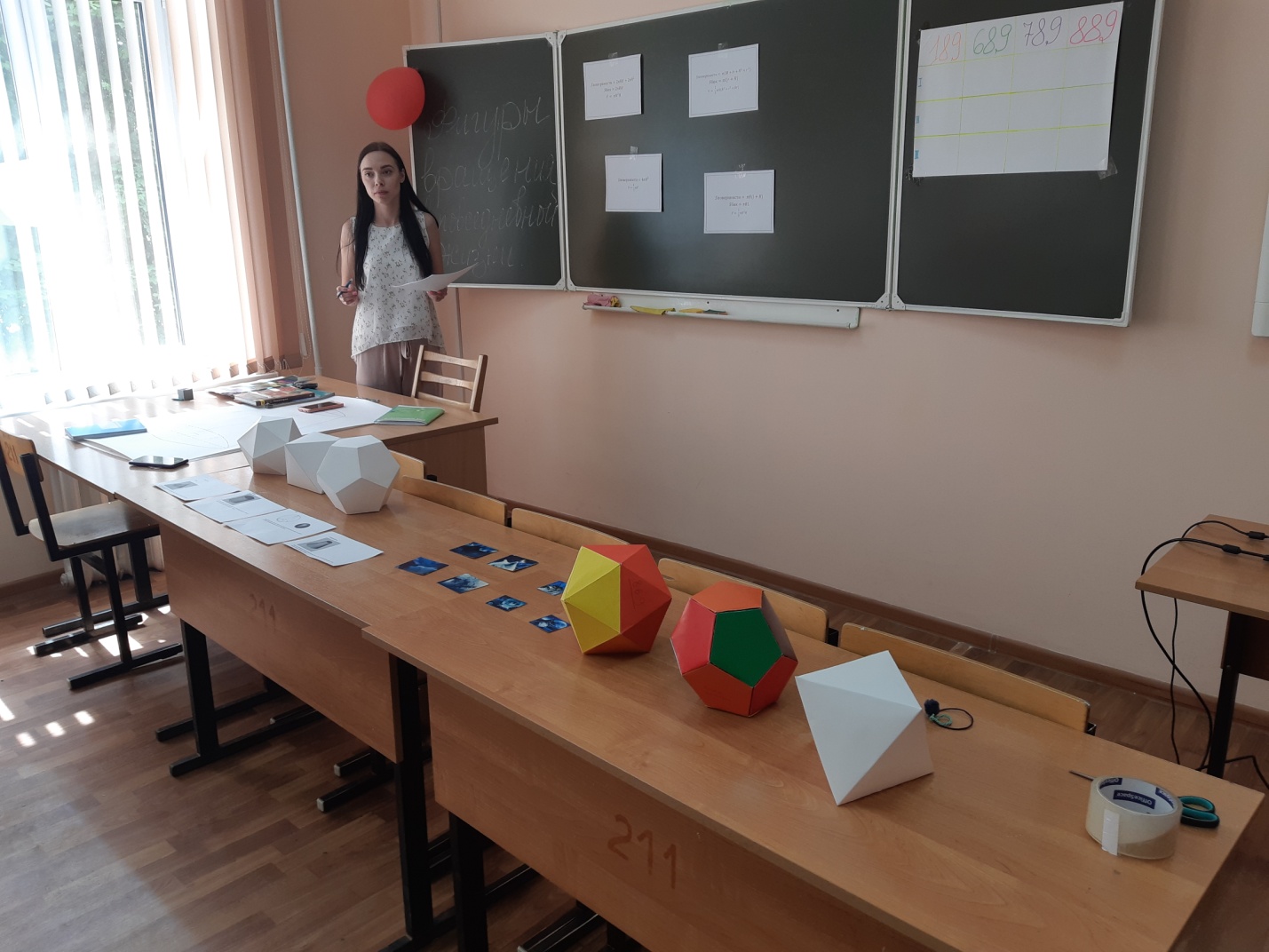 Вступительное слово учителя математикиЗдравствуйте, дорогие ребята! Сегодня на уроке мы повторим и закрепим тему:"Фигуры вращения" и "Геометрические тела". Мы начинаем наш конкурс.  Математика занимается не только решением серьезных задач, но и многих жизненных, порой шуточных. И чтобы пройти все испытания игры достойно, вам понадобится внимательность, сообразительность, наблюдательность и смекалка. Участвовать в игре будут четыре команды. Побеждает команда, набравшая наибольшее количество баллов. 3). Просмотр презентации: 5-7 минут (для каждой команды)Презентации от каждой команды на темы: 1. Конус в повседневной жизни.                                                                           2. Цилиндр в повседневной жизни                                                                          3. Усеченный конус в повседневной жизни                                                                          4. Шар в повседневной жизни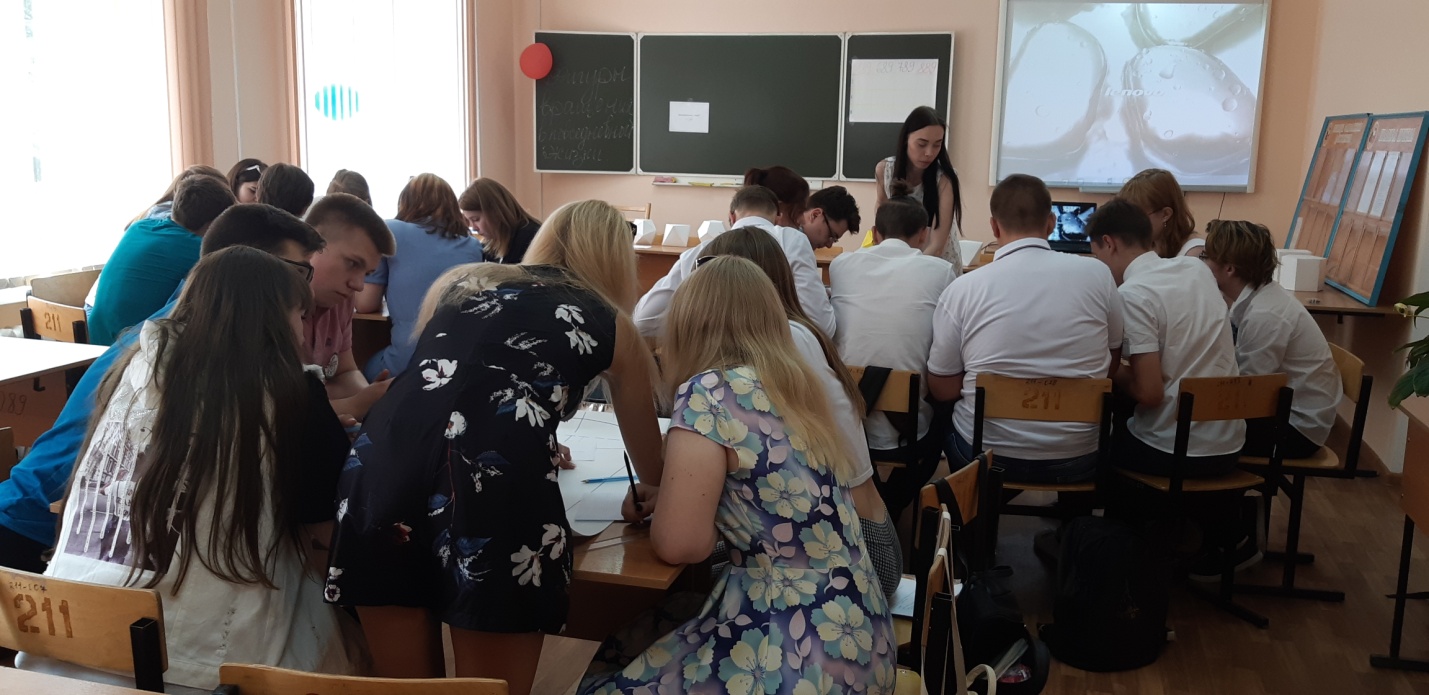 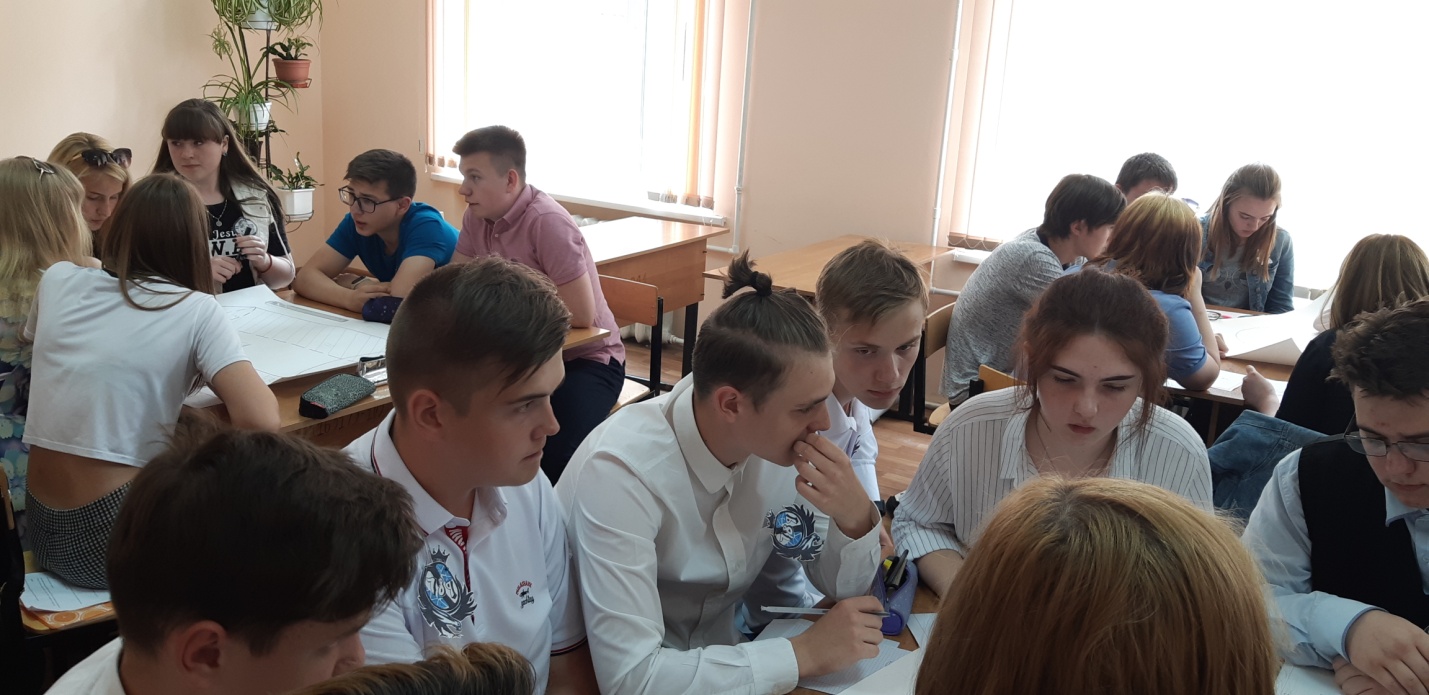 4). Решение задачи - 15-20 минут.капитаны команд выбирают задачу для решения (на ватмане).на доске расположены таблицы с формулами для нахождения Sповерхности и V фигур вращения.команда выбирает таблицу, необходимую для решения их задачи. Варианты задач. Условия задач: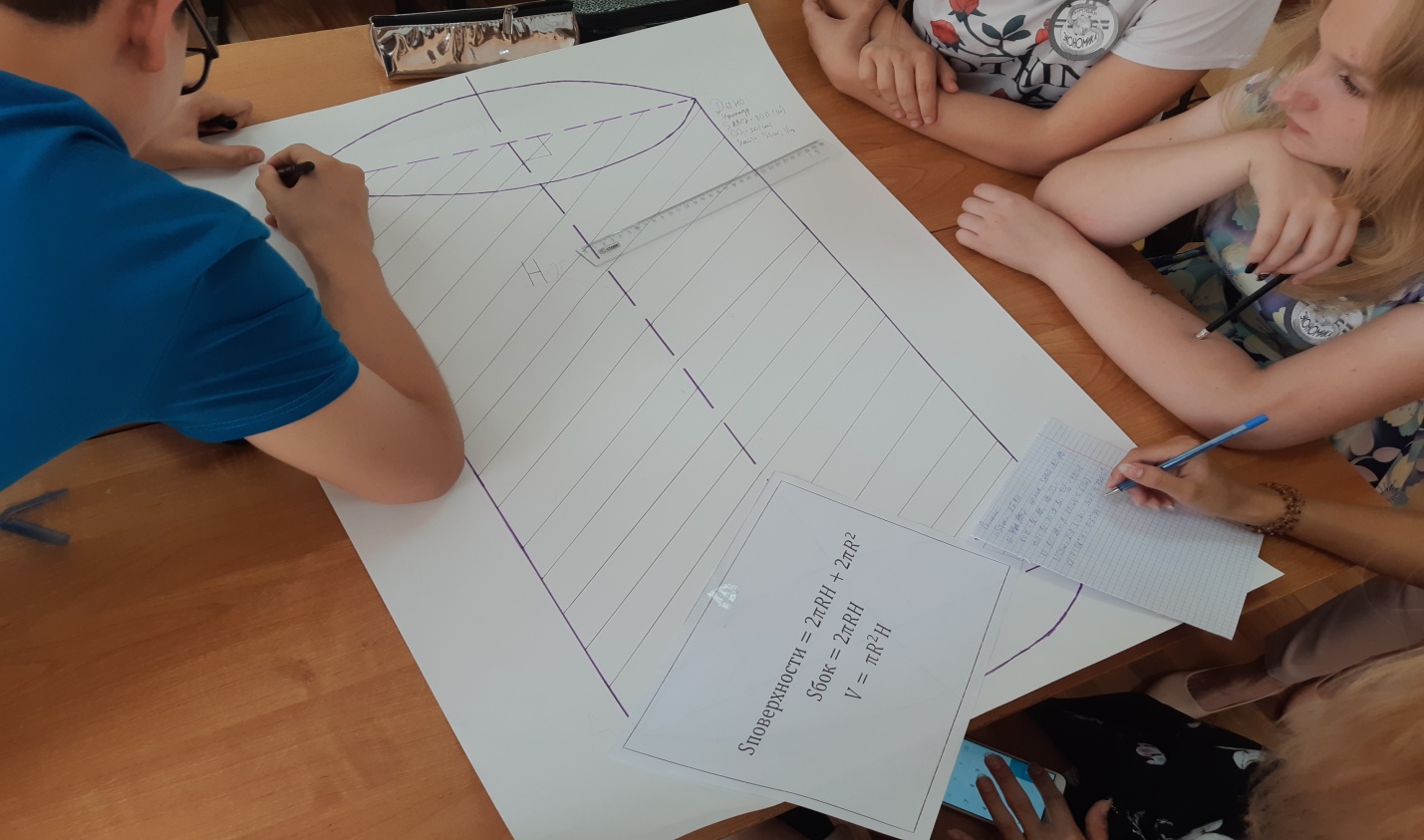 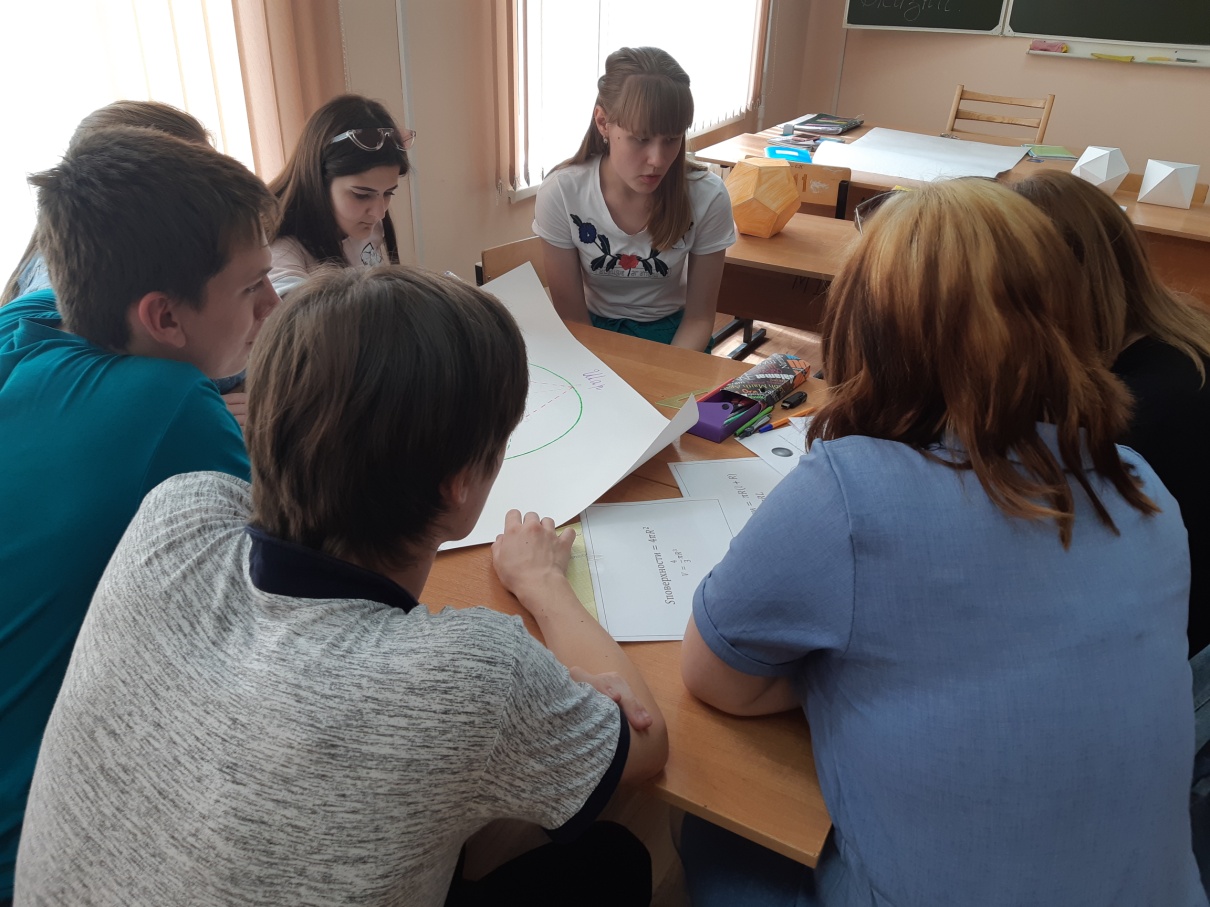 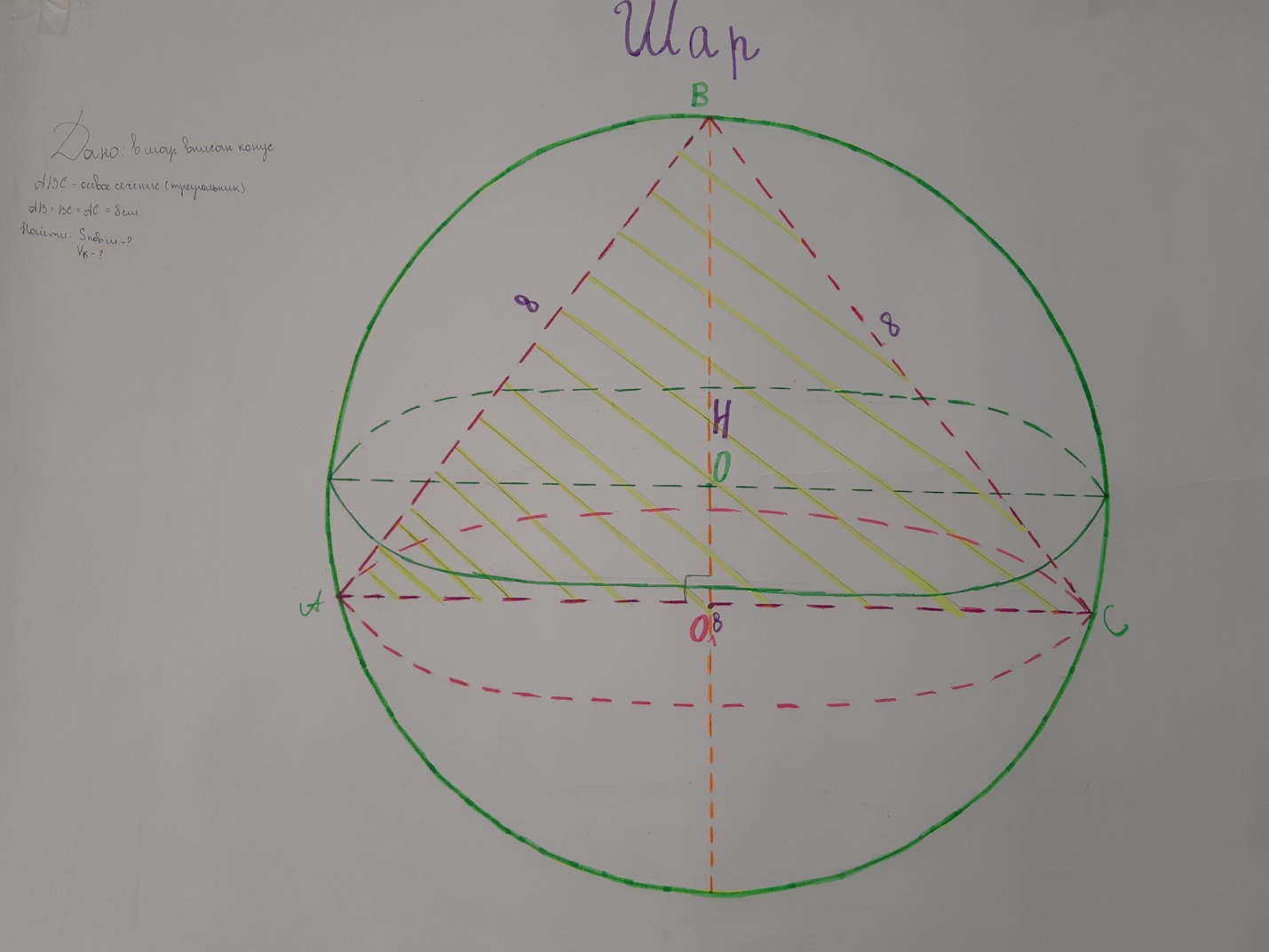 1. Конус 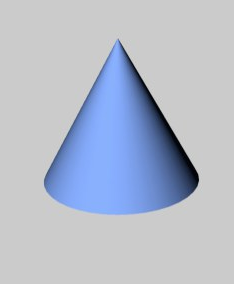 Площадь осевого сечения конуса равна 128см2, а высота равна диаметру его основания. Найдите объем конуса. 2. Цилиндр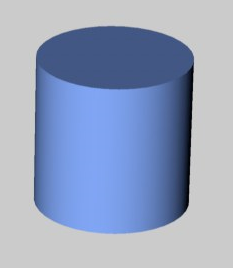 Площадь осевого сечения цилиндра равно 80 см2, а его высота равна 20 см. Найдите площадь боковой поверхности цилиндра и его объем.3. Усечённый конус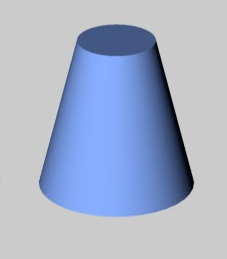 Радиусы оснований усеченного конуса равны 5дм и 10 дм. Его образующая равна 13 дм. Найдите объем усеченного конуса.4. Шар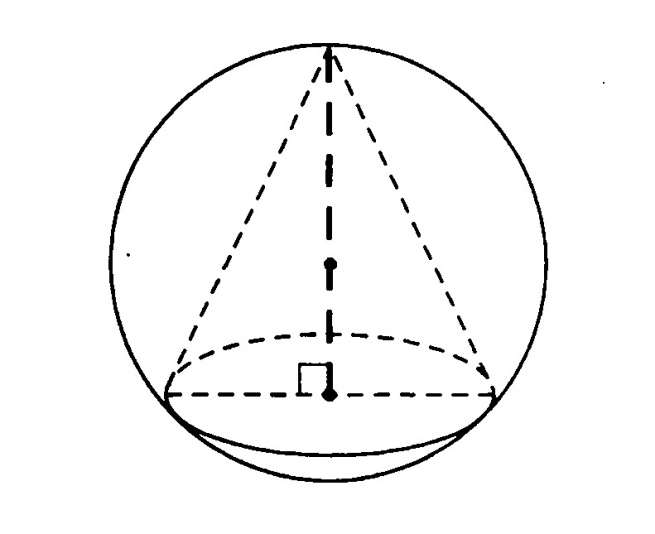 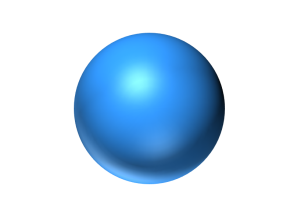 В шар вписан конус, осевое сечение которого равносторонний треугольник со стороной 8 см. Найдите площадь поверхности шара и объем конуса.Формулы:I.II. III.)IV. 5). Разное. Применение моделей фигур.Задачи на повторение ранее изученного материала: 10-15 минутКаждой команде дома было предложено сделать 3 правильных многогранника (икосаэдр, додекаэдр, октаэдр).  Икосаэдр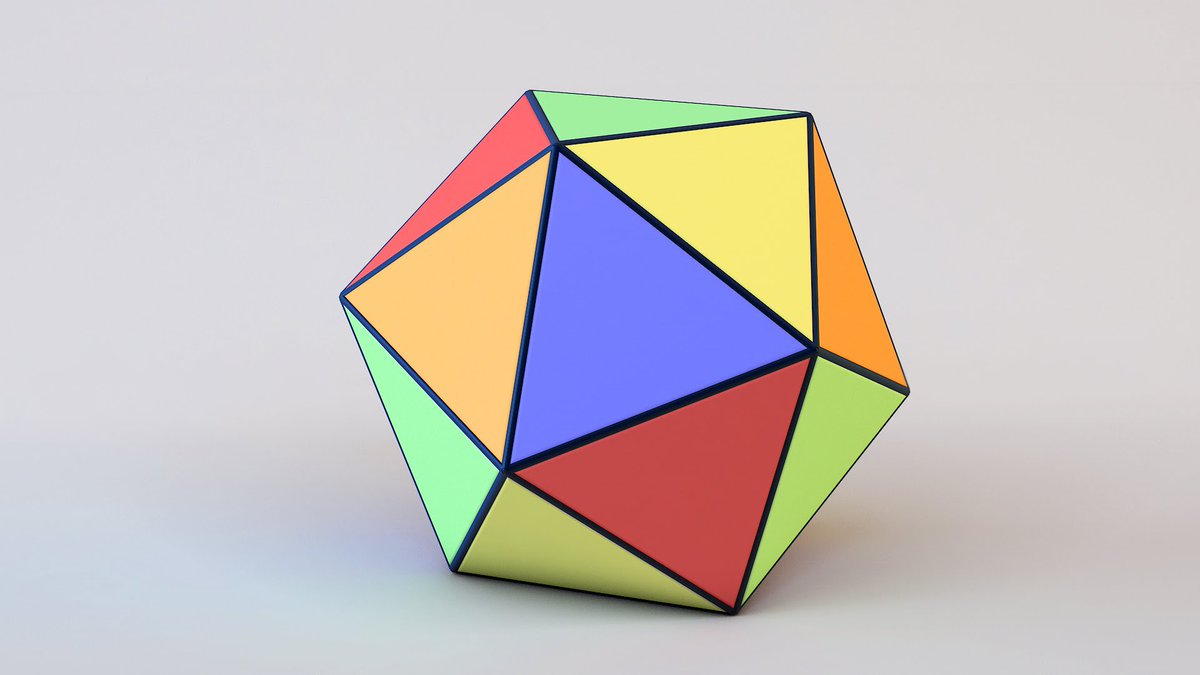              Додекаэдр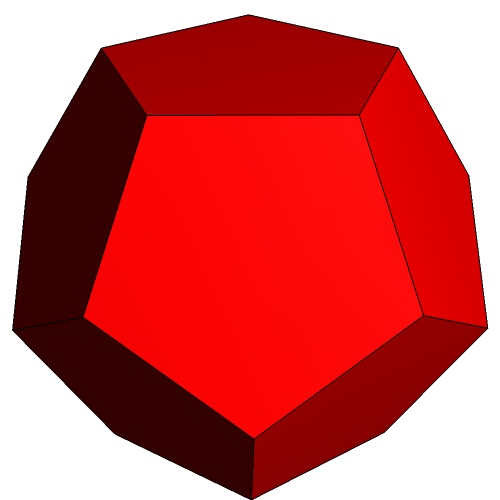 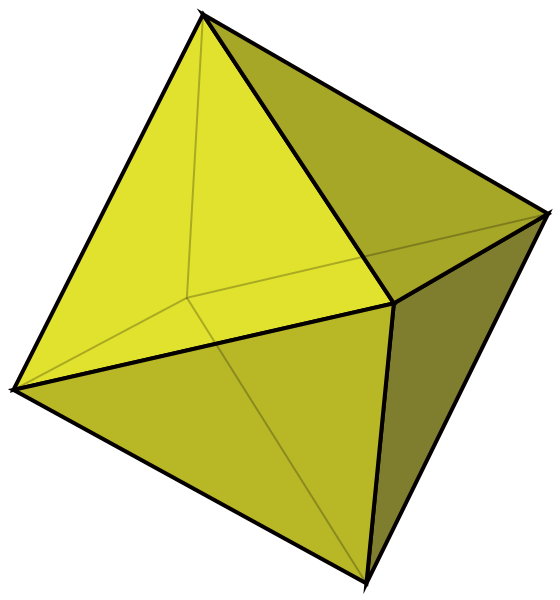 Октаэдр
Команда выбирает фигуру: - выполнить необходимые измерения выбранной фигуры,- найти S поверхности определенной фигуры (многогранника). Подведение итогов. Цели и задачи урока были достигнуты. 1). Презентация - 0-10 баллов2). Решение задач (на тела вращения) 10 баллов: а) построение (указание данных по условию задачи)   0-5 балловб) решение  0-5 баллов3). Правильные многогранники 10 баллов:макеты фигур - 0-5 балловнахождение S поверхности - 0-5 балловИтог (максимальное количество баллов): 30 баллов. гр.789 - Iместо